CURRICULUM VITAE


Themistokli Dhima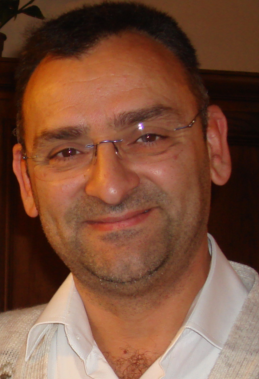 Via Tifernate, 506024 Gubbio (PG)Italye-mail: mimidhima@alice.itTel: 0039 075 927 5313   				  Cell: 0039 328 656 7038QUALIFICATIONS HIGHLIGHTSTeam worker and focused.Excellent communication skills and positive attitude.Excellent organization skills.Excellent computer skills (Office productivity suite, CADD, Web design).Languages – Albanian, Italian, English.EDUCATION Mechanical Technologist Diploma- Tirana Polytechnic Secondary School, Tirana, Albania 1983 (95% GPA).Mechanical Engineering Bachelor Degree – Tirana University, Tirana, Albania 1988 (90% GPA).Engineering Degree – Mechanical, Energy – Universita degli Studi, Perugia, Italy 2001 (93% GPA).  Graduation project – Irrigation of public green space, Gubbio, Italy.Professional State Exam Perugia, Italy 2002.PROFESSIONAL COURSESOptimization of usage for Rain Bird products – Del Taglia Irrrigation, Perugia, Italy 1994.Informative course on irrigation and fountain products – Del Taglia Irrigation, Perugia, Italy 2000.Elements of hydraulic design – Pratoverde Spa, Perugia, Italy 2001.Computer assisted design and drafting – Pratoverde Spa, Perugia Italy 2002.Certified Installer – TORO Pratoverde 2002. New technologies design and safety – Hilti Italy Spa 2003.Post-secondary degree – Web design – Zefiro Sistemi e Formazione Srl, Assisi, Italy 2004.Post-secondary degree – CADD operator – Zefiro Sistemi e Formazione Srl, Assisi, Italy 2005.Swimming pool and fountains – Water quality and maintenance- Del Taglia Irrigation, Perugia, Italy 2006Irrigation and waterworks technical update – Del Taglia Irrigation, Perugia, Italy 2007Special course – Installation technician – Socomolona, Italy 2009 Sports fields systems installations and maintenance – Pratoverde Spa, Perugia, Italy 2009Installation and maintenance course for localized irrigation systems – Netafim Italia and Cicagna, Genoav, Italy 2010Design and installation of photovoltaic systems - Ponti Engineering Scarl, Perugia, Italy 2010Design and Installation of misting systems – Perfect Cool Srl, Padova, Italy 2012Certified Installer, Second Level for PROTECT system – Bolzano, Italy 2015Design, Installation and Maintenance of misting systems – Tecno Mec Srl, Reggio Emila, Italy 2015Acquisition and use of phytosanitary products – Impresa Verde Umbria Srl, Perugia Italy 2016.WORK HISTORY:2001- Present	CLAFAJUR – Principal and technical lead.Design, build and maintain public and private open space parks and amenities.Design, build and maintain drip irrigation systems for public, residential and farming use.Design, build and maintain cooling systems FOG for animal farming operations.Design, build and maintain controlled moisture systems for wineries.Major projectsIrrigation system for “Beniamino Ubaldi” Stadium, Gubbio, ItalyIrrigation system for 5.5 hectare farming land “Agribosco Spa” Sigillo, ItalyGubbio 14-4-2018                                         THEMISTOKLI DHIMA